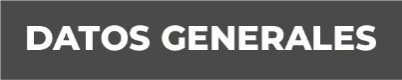 Nombre: Ángel de Jesús Polo EstrellaGrado de Escolaridad Licenciado en Derecho Titulado por la UNAM y con Cédula profesional, Con Especialidad de Juicios OralesCédula Profesional (Licenciatura) 11604897Teléfono de Oficina: 2288410270. Ext. 3205Correo Electrónico: apolo@fiscaliaveracruz.gob.mxFormación Académica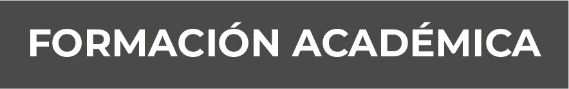 2019Licenciado en Derecho Titulado por la UNAM y con Cédula profesional, Con Especialidad de Juicios OralesTrayectoria Profesional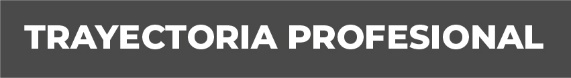 2020-2021Asumi el cargo Honorario de Presidente de la Comisión de Protección, Promoción y Difusión de la Barra de Jóvenes Abogados del Estado de Veracruz. Me encuentro certificado por la Academia Regional de Seguridad Pública del Sureste como Agente del Ministerio Público 2021Fiscal investigador dentro de la Unidad Integral de Procuración de Justicia del Decimosegundo Distrito Judicial de Coatepec, Veracruz como Fiscal Primero de Delito Diversos.2023Fiscal investigador dentro de la Unidad Integral de Procuración de Justicia del Quinto Distrito Judicial Chicontepec, Veracruz como Fiscal Primero de Delito Diversos Conocimiento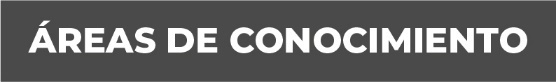 Derecho penal, derecho procesal penal, derecho civil y derecho fiscal y administrativo.